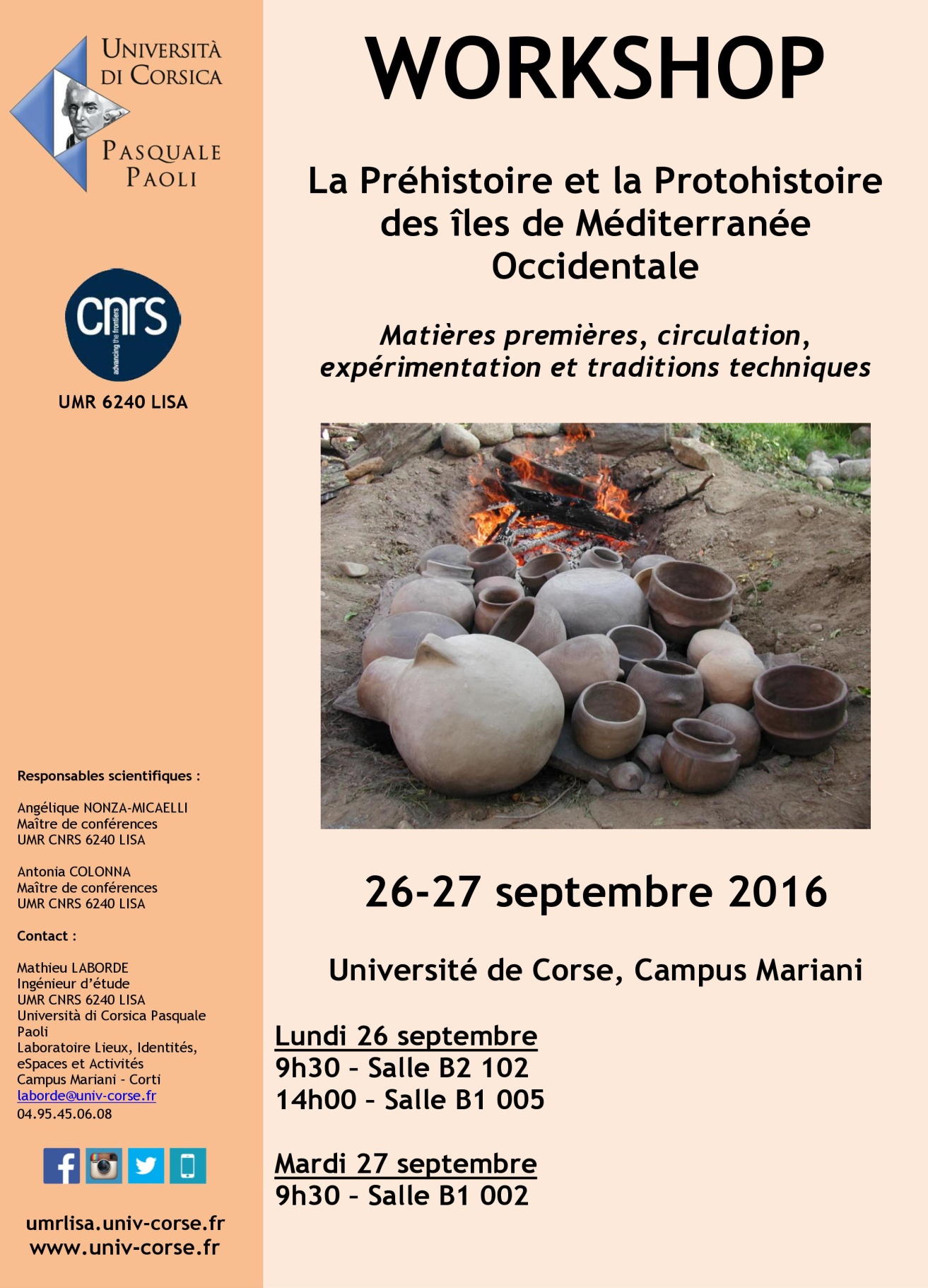 PROGRAMMELUNDI 26 SEPTEMBRE9h30 : Accueil des participants (Hall de la faculté de droit – Campus Mariani)Salle B2 1029h45 : Maria Alejandra GALMES ALBA (Université des Baléares)
Construcción del paisaje del paisaje y estrategias de visibilidad durante la Prehistoria en las Baleares. La Península de Santa Ponça (Calvià, Mallorca) 10h15 : Lua VALENZUELA SUAN (Université des Baléares)
Dinámicas socioambientales y gestión de los recursos bióticos en las Islas Baleares durante la Prehistoria10h45 : Françoise LORENZI (Université de Corse)
Approvisionnements lithiques et influences céramiques sur le site de A Guaita (Cap Corse)11h15 : Bartomeu SALVA (Université des Baléares)
Minería y metalúrgia en las Islas Baleares durante la Prehistoria11h45 : Discussions12h30 : Buffet (Hall de la faculté de droit – Campus Mariani)Salle B1 00514h00 : Maria Grazia MELIS (Université de Sassari) 
Modelli di sfruttamento e circolazione delle materie prime nel Mediterraneo occidentale durante il IV millennio BC. I dati della Sardegna14h30 : Céline LEANDRI (Ministère de la Culture et de la Communication, DRAC de 
Corse ; UMR 5608 TRACES)
Le silex, marqueur des échanges entre la Corse et le domaine tyrrhénien  durant la préhistoire15h00 : Antonia COLONNA (Université de Corse) 
Les haches polies de Haute-Corse: analyse, étude et circulation des matières premières15h30 : Manuel CALVO TRIAS (Université des Baléares)
Estrategias de movilidad marítima en las Islas Baleares durante el bronce final16h00 : Pause café16h30 : Table rondeMARDI 27 SEPTEMBRE9h30 : Accueil des participants (Hall de la faculté de droit – Campus Mariani)Salle B1 0029h45 : Antonella DESSOLE (Université de Sassari) 
Analisi tecnologica della produzione ceramica a mano. Primi risultati da alcuni contesti preistorici del territorio di Usini (Sardegna)10h15 : Maria Giovanna DE MARTINI (Université de Sassari)
 La modellazione dei fondi dei vasi fittili. Osservazioni sperimentali su tegami del Bronzo medio sardo10h45 : Angélique Nonza- Micaelli (Université de Corse)
Identification technologique de recyclage céramique en Corse durant le Néolithique : approche expérimentale11h15 : Marie Elise PORQUEDDU (Université de Sassari)
L'apport de l'expérimentation dans la compréhension du creusement des cavités funéraires artificielles : le cas du nord-ouest de la Sardaigne à la fin de la Préhistoire 11h45 : Discussions12h30 : Buffet (Hall de la faculté de droit – Campus Mariani)14h00-18h30 : Visite à Aléria : Musée et site archéologique